NBC News Takes To Internet With Streaming ServiceNBC News rolled out its streaming video service today with an eight-hour programming day and a mix of content not seen on the Comcast company's traditional broadcast and cable channels. Rashida Jones, the network's senior vice president, said that NBC News Now will contain a mix of headlines, live reports, in-depth features and explanatory pieces.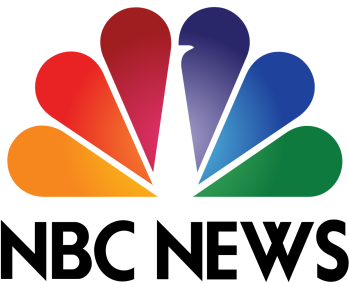 MediaPost Communications 5/29/19https://www.mediapost.com/publications/article/336338/nbc-news-launches-nbc-news-now-streaming-service.html